МЕСТНЫЕ НОРМАТИВЫ ГРАДОСТРОИТЕЛЬНОГО ПРОЕКТИРОВАНИЯ САМОЙЛОВСКОГО МУНИЦИПАЛЬНОГО РАЙОНА САРАТОВСКОЙ ОБЛАСТИ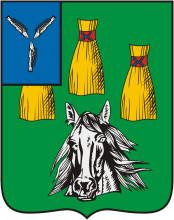 р.п. Самойловка, 2017Местные нормативы градостроительного проектирования Самойловского муниципального района Саратовской областиИндивидуальный предприниматель                                             Е.В. ХохловМестные нормативы градостроительного проектирования Самойловского муниципального района Саратовской областиСОДЕРЖАНИЕI. ВВЕДЕНИЕОбщие положения1.1. Местные нормативы градостроительного проектирования муниципального образования «Самойловский муниципальный район Саратовской области» разработаны в соответствии с требованиями Градостроительного кодекса Российской Федерации, Федерального закона  от 05.05.2014 г. № 131-ФЗ «О внесении изменений в Градостроительный кодекс Российской Федерации», с учетом  региональных нормативов градостроительного проектирования Саратовской области на основании заключенного договора между ИП Хохлов Е.В. и администрацией Самойловского муниципального района Саратовской области.1.2. Разработка местных нормативов градостроительного проектирования муниципального образования «Самойловский муниципальный район Саратовской области» осуществлена в соответствии со статьей 8 Градостроительного кодекса Российской Федерации в целях реализации полномочий органов местного самоуправления Самойловского района и включения нормативов в систему нормативных документов, регламентирующих градостроительную деятельность на территории Самойловского района Саратовской области.1.3. Местные нормативы входят в систему нормативных правовых актов, регламентирующих градостроительную деятельность в границах Самойловского района в части установления стандартов обеспечения безопасности и благоприятных условий жизнедеятельности человека.1.4. Нормативы градостроительного проектирования муниципального образования «Самойловский муниципальный район Саратовской области» устанавливают совокупность расчетных показателей минимально допустимого уровня обеспеченности объектами местного значения муниципального района, относящимися к следующим областям (п. 1 ч. 3 ст. 19 Градостроительного  кодекса Российской Федерации):а) электро- и газоснабжение поселений;б) автомобильные дороги местного значения вне границ населенных пунктов в границах муниципального района;в) образование;г) здравоохранение;д) физическая культура и массовый спорт;е) утилизация и переработка бытовых и промышленных отходов;ж) иные области в связи с решением вопросов местного значения муниципального района;з) иными объектами местного значения муниципального района, населения Самойловского района, и расчетных показателей максимально допустимого уровня территориальной доступности таких объектов для населения Самойловского района.1.5. Местные нормативы включают в себя:-	основную часть (расчетные показатели минимально допустимого уровня обеспеченности объектами местного значения населения муниципальных образований и расчетные показатели максимально допустимого уровня территориальной доступности таких объектов для населения муниципальных образований);-	материалы по обоснованию расчетных показателей, содержащихся в основной части нормативов градостроительного проектирования;-	правила и область применения расчетных показателей, содержащихся в основной части нормативов градостроительного проектирования.1.6. Местные нормативы направлены:-	на обеспечение повышения качества жизни населения муниципальных образований, входящих в состав Самойловского района и создание градостроительными средствами условий для обеспечения социальных гарантий, установленных законодательством Российской Федерации, законодательством Саратовской области и нормативно-правовыми актами Самойловского района, гражданам, включая инвалидов и другие маломобильные группы населения;-	на повышения эффективности использования территорий в границах Самойловского района на основе рационального зонирования, исторически преемственной планировочной организации и застройки;-	на ограничения негативного воздействия хозяйственной и иной деятельности на окружающую среду в интересах настоящего и будущего поколений.1.7. Местные нормативы градостроительного проектирования муниципального образования «Самойловский район Саратовской области» разработаны с учетом административно-территориального устройства Самойловского района, социально-демографического состава и плотности населения муниципальных образований на территориях, расположенных в границах Самойловского района, природно-климатических условий Самойловского района, стратегии социально-экономического развития Самойловского района, программ социально-экономического развития Самойловского района, прогноза социально-экономического развития Самойловского района.1.8. Местные нормативы устанавливают требования, обязательные для всех субъектов градостроительных отношений, осуществляющих свою деятельность на территории Самойловского района, независимо от их организационно-правовой формы.1.9. По вопросам, не рассматриваемым в настоящих нормативах, следует руководствоваться законами и нормативно-техническими документами, действующими на территории Саратовской области. При отмене и/или изменении действующих нормативных документов, на которые дается ссылка в настоящих нормах, следует руководствоваться нормами, вводимыми взамен отмененных. Перечень используемых сокращений1.10. В местных нормативах градостроительного проектирования муниципального образования «Самойловский район Саратовской области» применяются следующие сокращения:Основные понятия, термины и определения1.11. В местных нормативах градостроительного проектирования муниципального образования «Самойловский район Саратовской области», приведенные понятия применяются в следующем значении:Местные нормативы градостроительного проектирования – утвержденный в соответствии с Градостроительным кодексом Российской Федерации нормативный правовой акт муниципального района, содержащий минимальные расчетные показатели обеспечения благоприятных условий жизнедеятельности человека в отношении объектов, функционирование которых связанно с решением вопросов местного значения.Объекты местного значения – объекты капитального строительства, иные объекты, территории, которые необходимы для осуществления органами местного самоуправления полномочий по вопросам местного значения и в пределах переданных государственных полномочий в соответствии с федеральными законами, законом субъекта Российской Федерации, уставами муниципальных образований и оказывают существенное влияние на социально-экономическое развитие муниципальных районов, поселений, городских округов.Автомобильная дорога (дорога) – часть территории населенных пунктов поселения, определяемая в соответствии с абзацем восьмым статьи 2 Федерального закона от 10 декабря 1995 г. № 196-ФЗ «О безопасности дорожного движения», пунктом 1 статьи 3 Федерального закона от 08 ноября 2007 г. № 257-ФЗ «Об автомобильных дорогах и о дорожной деятельности в Российской Федерации и о внесении изменений в отдельные законодательные акты Российской Федерации» – территория, находящаяся в границах полос отвода - красных линий, которые в соответствии с пунктом 11 статьи 1 Градостроительного кодекса Российской Федерации обозначают существующие, планируемые (изменяемые, вновь образуемые) границы земельных участков расположения дороги, предназначенной для движения в соответствующих случаях автомобилей, общественного транспорта, пешеходов. При соблюдении технических регламентов безопасности указанная территория в пределах красных линий может быть использована для размещения других элементов транспортной инфраструктуры, а также для устройства инженерных коммуникаций, включая устройство линий электропередачи, линий связи (подземных и надземных);Остановка общественного транспорта – специально отведённая территория, предназначенная для посадки/высадки пассажиров общественного транспорта.Транспортная услуга – результат деятельности исполнителя транспортной услуги по удовлетворению потребностей пассажира, грузоотправителя и грузополучателя в перевозках в соответствии с установленными нормами и требованиями;Транспортное обслуживание – процесс предоставления транспортных услуг потребителям, в соответствии с установленными нормами и требованиями. иные понятия, используемые в МНГП Самойловского района, употребляются в значениях, соответствующих значениям, содержащимся в федеральном и региональном законодательстве Саратовской области.Определение перечня вопросов местного значенияСамойловского района для установления совокупности расчетныхпоказателей1.12. В основе определения расчетных показателей минимально допустимого уровня обеспеченности объектами местного значения муниципального района населения муниципального района и расчетных показателей максимально допустимого уровня территориальной доступности таких объектов для населения муниципального района лежит определение перечня объектов местного значения. На основании статьи 1 ГрК РФ объекты местного значения - объекты капитального строительства, иные объекты, территории, которые необходимы для осуществления органами местного самоуправления полномочий по вопросам местного значения и в пределах переданных государственных полномочий в соответствии с федеральными законами, законом субъекта Российской Федерации, уставами муниципальных образований и оказывают существенное влияние на социально-экономическое развитие муниципальных районов, поселений, городских округов. 1.13. Определение перечня объектов местного значения муниципального района основывается на утверждении, в соответствии с п.3 ст. 29.2 ГрК РФ – нормативы градостроительного проектирования муниципального района устанавливают совокупность расчетных показателей минимально допустимого уровня обеспеченности объектами местного значения муниципального района, относящимися к следующим областям:1) электро- и газоснабжение поселений;2) автомобильные дороги местного значения вне границ населенных пунктов в границах муниципального района;3) образование;4) здравоохранение;5) физическая культура и массовый спорт;6) утилизация и переработка бытовых и промышленных отходов;7) иные области в связи с решением вопросов местного значения муниципального района. 1.14. Вопросы местного значения муниципального района определены в п.1 ст.15 Федерального закона от 06 октября 2003 г. № 131-ФЗ «Об общих принципах организации местного самоуправления в Российской Федерации».1.15. На основании ст. 44 Федерального закона от 06 октября 2003 г. № 131-ФЗ «Об общих принципах организации местного самоуправления в Российской Федерации» перечень  вопросов местного значения Самойловского муниципального района определяется Уставом Самойловского муниципального района Саратовской области.Соответственно, определение перечня вопросов местного значения муниципального района для составления перечня объектов местного значения муниципального района основывается на перечне вопросов согласно Уставу Самойловского муниципального района Саратовской области, утвержденного Решением муниципального Собрания Самойловского муниципального района Саратовской области от 28 апреля 2017 г. N 72 «Об утверждении Устава Самойловского муниципального района Саратовской области».1.16. Вопросы местного значения Самойловского района определены в статье 3 Устава Самойловского муниципального района Саратовской области.1) составление и рассмотрение проекта бюджета муниципального района, утверждение и исполнение бюджета муниципального района, осуществление контроля за его исполнением, составление и утверждение отчета об исполнении бюджета муниципального района*;2) установление, изменение и отмена местных налогов и сборов муниципального района*;3) владение, пользование и распоряжение имуществом, находящимся в муниципальной собственности муниципального района*;4) организация в границах муниципального района электро- и газоснабжения поселений в пределах полномочий, установленных законодательством Российской Федерации:объекты электроснабжения;объекты газоснабжения.5) дорожная деятельность в отношении автомобильных дорог местного значения вне границ населенных пунктов в границах муниципального района, осуществление муниципального контроля за сохранностью автомобильных дорог местного значения вне границ населенных пунктов в границах муниципального района, и обеспечение безопасности дорожного движения на них, а также осуществление иных полномочий в области использования автомобильных дорог и осуществления дорожной деятельности в соответствии с законодательством Российской Федерации:Согласно п. 6 ст. 3 Федерального закона от 08 ноября 2007 г. № 257-ФЗ  «Об автомобильных дорогах и о дорожной деятельности в Российской Федерации и о внесении изменений в отдельные законодательные акты Российской Федерации» дорожная деятельность – деятельность по проектированию, строительству, реконструкции, капитальному ремонту, ремонту и содержанию автомобильных дорог.Согласно ст. 2 Федерального закона от 10 декабря 1995 г. № 196-ФЗ  «О безопасности дорожного движения» обеспечение безопасности дорожного движения – деятельность, направленная на предупреждение причин возникновения дорожно- транспортных происшествий, снижение тяжести их последствий.Согласно п. 1 ст. 3 Федерального закона от 08 ноября 2007 г. № 257-ФЗ  «Об автомобильных дорогах и о дорожной деятельности в Российской Федерации и о внесении изменений в отдельные законодательные акты Российской Федерации» автомобильная дорога – объект транспортной инфраструктуры, предназначенный для движения транспортных средств и включающий в себя земельные участки в границах полосы отвода автомобильной дороги и расположенные на них или под ними конструктивные элементы (дорожное полотно, дорожное покрытие и подобные элементы) и дорожные сооружения, являющиеся ее технологической частью, защитные дорожные сооружения, искусственные дорожные сооружения, производственные объекты, элементы обустройства автомобильных дорог.Отсюда определяется следующий перечень объектов:-автомобильные дороги местного значения вне границ населенных пунктов в границах муниципального района в том числе:а) защитные сооружения – элементы озеленения, имеющие защитное значение; заборы; устройства, предназначенные для защиты автомобильных дорог от снежных лавин; шумозащитные и ветрозащитные устройства; подобные сооружения;б) искусственные дорожные сооружения – сооружения, предназначенные для движения транспортных средств, пешеходов и прогона животных в местах пересечения автомобильных дорог иными автомобильными дорогами, водотоками, оврагами, в местах, которые являются препятствиями для такого движения, прогона (зимники, мосты, переправы по льду, путепроводы, трубопроводы, тоннели, эстакады, подобные сооружения);в) производственные объекты – сооружения, используемые при капитальном ремонте, ремонте, содержании автомобильных дорог;г) элементы обустройства автомобильных дорог – сооружения, к которым относятся дорожные знаки, дорожные ограждения, светофоры и другие устройства для регулирования дорожного движения, места отдыха, остановочные пункты, объекты, предназначенные для освещения автомобильных дорог, пешеходные дорожки, пункты весового и габаритного контроля транспортных средств, пункты взимания платы, стоянки (парковки) транспортных средств, сооружения, предназначенные для охраны автомобильных дорог и искусственных дорожных сооружений, тротуары, другие предназначенные для обеспечения дорожного движения, в том числе его безопасности, сооружения, за исключением объектов дорожного сервиса.Согласно ст. 14 Федерального закона от 08 ноября 2007 г. № 257-ФЗ  «Об автомобильных дорогах и о дорожной деятельности в Российской Федерации и о внесении изменений в отдельные законодательные акты Российской Федерации» планирование дорожной деятельности осуществляется уполномоченными органами государственной власти Российской Федерации, органами государственной власти субъектов Российской Федерации, органами местного самоуправления на основании документов территориального планирования, подготовка и утверждение которых осуществляются в соответствии с Градостроительным кодексом Российской Федерации, нормативов финансовых затрат на капитальный ремонт, ремонт, содержание автомобильных дорог и оценки транспортно-эксплуатационного состояния автомобильных дорог, долгосрочных целевых программ.Согласно СНиП 11-04-2003 «Инструкция о порядке разработки, согласования, экспертизы и утверждения градостроительной документации» в схеме территориального планирования отображаются направления трасс транспортных коммуникаций (межрегионального, регионального и межселенного значения); крупные объекты и сооружения внешнего транспорта, расположенные вне границ поселений.Вид, назначение, наименование, протяженность и местоположение искусственных дорожных сооружений определяются в зависимости от классификации и местоположения автомобильной дороги.Вид, назначение, наименование, основные характеристики и местоположение защитных сооружений на автомобильных дорогах определяется на уровне архитектурно- строительного проектирования и зависит от классификации и местоположения автомобильной дороги.Производственные объекты, пункты весового и габаритного контроля транспортных средств, пункты взимания платы, сооружения, предназначенные для охраны автомобильных дорог и искусственных дорожных сооружений, не относятся к объектам обеспечения населения.Элементы обустройства автомобильных дорог – сооружения, к которым относятся дорожные знаки, дорожные ограждения, светофоры и другие устройства для регулирования дорожного движения утверждаются схемой дислокации дорожных знаков, согласованной ГИБДД. Указанная схема относится к содержанию автомобильных дорог согласно Приказу Министерства транспорта РФ от 16 ноября 2012 г. № 402 «Об утверждении Классификации работ по капитальному ремонту, ремонту и содержанию автомобильных дорог».Объекты, предназначенные для освещения автомобильных дорог, определяются при архитектурно-строительном проектировании, их вид и местоположение зависит от классификации автомобильной дороги, согласно обязательным к применению пп. 7.32-7.34 СП 52.13330.2011 «СНиП 23-05-95*. Естественное и искусственное освещение» (Постановление Правительства РФ от 26 декабря 2014 г. № 1521 «Об утверждении перечня национальных стандартов и сводов правил (частей таких стандартов и сводов правил), в результате применения которых на обязательной основе обеспечивается соблюдение требований Федерального закона «Технический регламент о безопасности зданий и сооружений»).6) создание условий для предоставления транспортных услуг населению и организация транспортного обслуживания населения между поселениями в границах муниципального района:В соответствии с ГОСТ Р 51006-96 «Услуги транспортные. Термины и определения»:Транспортная услуга – результат деятельности исполнителя транспортной услуги по удовлетворению потребностей пассажира, грузоотправителя и грузополучателя в перевозках в соответствии с установленными нормами и требованиями;Транспортное обслуживание – процесс предоставления транспортных услуг потребителям, в соответствии с установленными нормами и требованиями.К объектам, обеспечивающим грузо- и пассажироперевозки, относятся производственные базы, троллейбусные и трамвайные депо, автобусные и таксомоторные парки и т.д. Указанными объектами население напрямую не пользуется.Обеспечение населения:- услугами пассажироперевозок осуществляется посредством развития сети общественного наземного транспорта.- услугами грузоперевозок осуществляется посредством размещения указанных объектов:- в схеме территориального планирования муниципального района указываются сведения о видах, назначении и наименованиях планируемых для размещения объектов, их основные характеристики, их местоположение (указываются наименования поселения, населенного пункта), а также характеристики зон с особыми условиями использования территорий в случае, если установление таких зон требуется в связи с размещением данных объектов;в проектах планировки в рамках реализации схемы территориального планирования муниципального района установлением границ зон планируемого размещения объектов, положений о размещении объектов капитального строительства, а также о характеристиках планируемого развития территории с учетом градостроительных регламентов.7) участие в профилактике терроризма и экстремизма, а также в минимизации и (или) ликвидации последствий проявлений терроризма и экстремизма на территории муниципального района*; 8) разработка и осуществление мер, направленных на укрепление межнационального и межконфессионального согласия, поддержку и развитие языков и  культуры народов Российской Федерации, проживающих на территории муниципального района, реализацию прав национальных меньшинств, обеспечение социальной и культурной адаптации мигрантов, профилактику межнациональных (межэтнических) конфликтов*;9) участие в предупреждении и ликвидации последствий чрезвычайных ситуаций на территории муниципального района*;В соответствии с п. 2 ст. 11 Федерального закона от 21декабря 1994 г. № 68-ФЗ  «О защите населения и территорий от чрезвычайных ситуаций природного и техногенного характера» полномочия органов местного самоуправления не подразумевают создание объектов.Указанные полномочия относятся к сфере безопасности, регулируемые Федеральным законом от 21 декабря 1994 г. № 68-ФЗ  «О защите населения и территорий от чрезвычайных ситуаций природного и техногенного характера» и учитываются при подготовке Схемы территориального планирования муниципального района и проектов планировки.10) организация охраны общественного порядка на территории муниципального района муниципальной милицией*;11) предоставление помещения для работы на обслуживаемом административном участке муниципального района сотруднику, замещающему должность участкового уполномоченного полиции*;12) организация мероприятий межпоселенческого характера по охране окружающей среды*; 13) организация предоставления общедоступного и бесплатного дошкольного, начального общего, основного общего, среднего общего образования по основным общеобразовательным программам в муниципальных образовательных организациях (за исключением полномочий по финансовому обеспечению реализации основных общеобразовательных программ в соответствии с федеральными государственными образовательными стандартами), организация предоставления дополнительного образования детей в муниципальных образовательных организациях (за исключением дополнительного образования детей, финансовое обеспечение которого осуществляется органами государственной власти субъекта Российской Федерации), создание условий для осуществления присмотра и ухода за детьми, содержания детей в муниципальных образовательных организациях, а также организация отдыха детей в каникулярное время:муниципальные детские дошкольные учреждения;муниципальные общеобразовательные школы;объекты для отдыха детей в каникулярное время – осуществляется посредством использования муниципальных общеобразовательных школ. 14) создание условий для оказания медицинской помощи населению на территории муниципального района (за исключением территорий поселений, включенных в утвержденный Правительством Российской Федерации перечень территорий, население которых обеспечивается медицинской помощью в медицинских организациях подведомственных федеральному органу исполнительной власти, осуществляющему функции по медико-санитарному обеспечению населения отдельных территорий) в соответствии с территориальной программой государственных гарантий бесплатного оказания гражданам медицинской помощи:На территории Самойловского района отсутствуют муниципальные учреждения здравоохранения, предоставляющие бесплатную медицинскую помощь.Учитывая вышеизложенное, минимальный допустимый уровень обеспеченности объектами здравоохранения и максимальный допустимый уровень территориальной доступности до них устанавливается региональными и федеральными нормативами.Орган местного самоуправления в соответствии с требованиями ГрК РФ в отношении объектов здравоохранения:в схеме территориального планирования муниципального района утверждает сведения о видах, назначении и наименованиях планируемых для размещения объектов, их основные характеристики, их местоположение (указываются наименования поселения, населенного пункта), а также характеристики зон с особыми условиями использования территорий в случае, если установление таких зон требуется в связи с размещением данных объектов в соответствии со схемой территориального планирования субъекта РФ и схемой территориального планирования РФ в области здравоохранения.15) участие в организации деятельности по сбору (в том числе раздельному сбору), транспортированию, обработке, утилизации, обезвреживанию, захоронению твердых коммунальных отходов на территории   муниципального района:Согласно п. 5 ст. 1 Федерального закона от 29 декабря 2014 г. № 458-ФЗ «О внесении изменений в Федеральный закон «Об отходах производства и потребления», отдельные законодательные акты Российской Федерации и признании утратившими силу отдельных законодательных актов (положений законодательных актов) Российской Федерации» организация деятельности по сбору (в том числе раздельному сбору), транспортированию, обработке, утилизации, обезвреживанию и захоронению твердых коммунальных отходов и установление нормативов накопления твердых коммунальных отходов относится к полномочиям субъекта РФ.В соответствии с ГрК РФ орган местного самоуправления в отношении объектов в схеме территориального планирования муниципального района утверждает сведения о видах, назначении и наименованиях планируемых для размещения объектов, их основныехарактеристики, их местоположение (указываются наименования поселения, населенного пункта), а также характеристики зон с особыми условиями использования территорий в случае, если установление таких зон требуется в связи с размещением данных объектов в соответствии со схемой территориального планирования субъекта РФ.16) утверждение схем территориального планирования муниципального района, утверждение подготовленной на основе схемы территориального планирования муниципального района документации по планировке территории, ведение информационной системы обеспечения градостроительной деятельности, осуществляемой на территории муниципального района, резервирование и изъятие земельных участков в границах муниципального района для муниципальных нужд*;17) утверждение схемы размещения рекламных конструкций, выдача разрешений на установку и эксплуатацию рекламных конструкций на территории муниципального района, аннулирование таких разрешений, выдача предписаний о демонтаже самовольно установленных рекламных конструкций на территории муниципального района, осуществляемые в соответствии с Федеральным законом от 13 марта 2006 года № 38-ФЗ «О рекламе»*;18) формирование и содержание муниципального архива, включая хранение архивных фондов поселений:муниципальные архивы.19) содержание на территории муниципального района межпоселенческих мест захоронения, организация ритуальных услуг;Согласно ст. 25, 29 Федерального закона от 12 января 1996 г. № 8-ФЗ «О погребении и похоронном деле» органом местного самоуправления должна быть создана специализированная служба по вопросам похоронного дела.Порядок деятельности специализированной службы по вопросам похоронного дела определяется органом местного самоуправления.В соответствии со ст. 18 Федерального закона от 12 января 1996 г. № 8-ФЗ «О погребении и похоронном деле» в ведении органа местного самоуправления находятся общественные кладбища.Согласно п. 5 ст. 16 Федерального закона от 12 января 1996 г. № 8-ФЗ «О погребении и похоронном деле» размер, предоставляемого участка земли на территории кладбищ для погребения умершего, устанавливается органом местного самоуправления, размер земельного участка для кладбища определяется с учетом количества жителей, но не может превышать 40 гектаров.В соответствии с ГрК РФ орган местного самоуправления в отношении объектов:- в схеме территориального планирования муниципального района утверждает сведения о видах, назначении и наименованиях планируемых для размещения объектов, их основные характеристики, их местоположение (указываются наименования поселения, населенного пункта), а также характеристики зон с особыми условиями использования территорий в случае, если установление таких зон требуется в связи с размещением данных объектов;- в проектах планировки в рамках реализации схемы территориального планированиямуниципального района утверждает границы зон планируемого размещения объектов, положения о размещении объектов капитального строительства, а также о характеристиках планируемого развития территории с учетом градостроительных регламентов.В отношении муниципальных объектов устанавливает расчетные показатели минимально допустимого уровня обеспеченности и максимально допустимого уровня территориальной доступности таких объектов для населения.20) создание условий для обеспечения поселений, входящих в состав муниципального района, услугами связи, общественного питания, торговли и бытового обслуживания:Согласно п. 2 ст. 6 Федерального закона «О связи» от 07 июля 2003 г. № 126-ФЗ орган местного самоуправления содействует организациям связи, оказывающим универсальные услуги связи, в получении и (или) строительстве сооружений связи и помещений, предназначенных для оказания универсальных услуг связи.В соответствии с п. 1 ст. 6 Федерального закона «О связи» от 07 июля 2003 г. № 126-ФЗ такие объекты учитываются при подготовке Схемы территориального планирования муниципального района и проектов планировки.В соответствии с Постановлением Правительства Российской Федерации от 24 сентября 2010 г. № 754 г. «Об утверждении Правил установления нормативов минимальной обеспеченности населения площадью торговых объектов» уполномоченными органом исполнительной власти Саратовской области устанавливается норматив минимальной обеспеченности населения площадью торговых объектов.Нормативы учитываются при разработке документов территориального планирования, муниципальных программ развития торговли, а также схем размещения нестационарных торговых объектов, планов организации розничных рынков, ярмарок и иных форм розничной торговли на территории муниципальных образований.В соответствии с ГрК РФ орган местного самоуправления в отношении объектов связи, общественного питания, торговли и бытового обслуживания:- в схеме территориального планирования муниципального района утверждает сведения о видах, назначении и наименованиях планируемых для размещения объектов, их основные характеристики, их местоположение (указываются наименования поселения, населенного пункта), а также характеристики зон с особыми условиями использования территорий в случае, если установление таких зон требуется в связи с размещением данных объектов;- в проектах планировки в рамках реализации схемы территориального планирования муниципального района утверждает границы зон планируемого размещения объектов, положения о размещении объектов капитального строительства, а также о характеристиках планируемого развития территории с учетом градостроительных регламентов.21) организация библиотечного обслуживания населения межпоселенческими библиотеками, комплектование и обеспечение сохранности их библиотечных фондов:библиотеки, см. п.п.22.22) создание условий для обеспечения поселений, входящих в состав муниципального района, услугами по организации досуга и услугами организаций культуры:Организации культуры могут относиться к федеральной, региональной, муниципальной и частной собственности.В соответствии с ГрК РФ орган местного самоуправления в отношении организацийкультуры:в схеме территориального планирования муниципального района утверждает сведения о видах, назначении и наименованиях планируемых для размещения объектов, их основные характеристики, их местоположение (указываются наименования поселения, населенного пункта), а также характеристики зон с особыми условиями использования территорий в случае, если установление таких зон требуется в связи с размещением данных объектов;в проектах планировки в рамках реализации схемы территориального планирования муниципального района утверждает границы зон планируемого размещения объектов, положения о размещении объектов капитального строительства, а также о характеристиках планируемого развития территории с учетом градостроительныхрегламентов.В отношении муниципальных объектов устанавливает расчетные показатели минимально допустимого уровня обеспеченности и максимально допустимого уровня территориальной доступности таких объектов для населения.23) создание условий для развития местного традиционного народного художественного творчества в поселениях, входящих в состав муниципального района*;24) сохранение, использование и популяризация объектов культурного наследия (памятников истории и культуры), находящихся в собственности муниципального района, охрана объектов культурного наследия (памятников истории и культуры) местного (муниципального) значения, расположенных на территории муниципального района*;25) выравнивание уровня бюджетной обеспеченности поселений, входящих в состав муниципального района, за счет средств бюджета муниципального района*;26) организация и осуществление мероприятий по территориальной обороне и гражданской обороне, защите населения и территории муниципального района от чрезвычайных ситуаций природного и техногенного характера*:Указанные полномочия относятся к сфере безопасности и учитываются при подготовке схемы территориального планирования муниципального района и проектов планировки.27) создание, развитие и обеспечение охраны лечебно-оздоровительных местностей и курортов местного значения на территории муниципального района, а также осуществление муниципального контроля в области использования и охраны особо охраняемых природных территорий местного значения*;28) организация и осуществление мероприятий по мобилизационной подготовке муниципальных предприятий и учреждений, находящихся на территории муниципального района*;29) осуществление мероприятий по обеспечению безопасности людей на водных объектах, охране их жизни и здоровья*:Указанные полномочия относятся к сфере безопасности и учитываются при подготовке схемы территориального планирования муниципального района и проектов планировки.30) создание условий для развития сельскохозяйственного производства в поселениях, расширения рынка сельскохозяйственной продукции, сырья и продовольствия, содействие развитию малого и среднего предпринимательства, оказание поддержки социально ориентированным некоммерческим организациям, благотворительной деятельности и добровольчеству*:В соответствии с ГрК РФ орган местного самоуправления в отношении объектов:- в схеме территориального планирования муниципального района утверждает сведения о видах, назначении и наименованиях планируемых для размещения объектов, их основные характеристики, их местоположение (указываются наименования поселения, населенного пункта), а также характеристики зон с особыми условиями использования территорий в случае, если установление таких зон требуется в связи с размещением данных объектов;- в проектах планировки в рамках реализации схемы территориального планирования муниципального района утверждает границы зон планируемого размещения объектов, положения о размещении объектов капитального строительства, а также о характеристиках планируемого развития территории с учетом градостроительных регламентов.31) обеспечение условий для развития на территории муниципального района физической культуры и массового спорта, организация проведения официальных физкультурно-оздоровительных и спортивных мероприятий муниципального района:Объекты физической культуры и спорта могут относиться к федеральной, региональной, муниципальной и частной собственности.В соответствии с ГрК РФ орган местного самоуправления в отношении объектов физической культуры и спорта:- в схеме территориального планирования муниципального района утверждает сведения о видах, назначении и наименованиях планируемых для размещения объектов, их основные характеристики, их местоположение (указываются наименования поселения, населенного пункта), а также характеристики зон с особыми условиями использования территорий в случае, если установление таких зон требуется в связи с размещением данных объектов;- в проектах планировки в рамках реализации схемы территориального планирования муниципального района утверждает границы зон планируемого размещения объектов, положения о размещении объектов капитального строительства, а также о характеристиках планируемого развития территории с учетом градостроительных регламентов.В отношении муниципальных объектов устанавливает расчетные показатели минимально допустимого уровня обеспеченности и максимально допустимого уровня территориальной доступности таких объектов для населения.32) организация и осуществление мероприятий межпоселенческого характера по работе с детьми и молодежью:Осуществляется за счет объектов управления и посредством использования объектовкультуры и досуга, объектов физической культуры и массового спорта.33) осуществление в пределах, установленных водным законодательством Российской Федерации, полномочий собственника водных объектов, установление правил использования водных объектов общего пользования для личных и бытовых нужд, включая обеспечение свободного доступа граждан к водным объектам общего пользования и их береговым полосам*:В соответствии со статьей 6 Водного кодекса Российской Федерации использованиеводных объектов общего пользования осуществляется в соответствии с правилами охраны жизни людей на водных объектах, утверждаемыми в порядке, определяемом уполномоченным федеральным органом исполнительной власти, а также исходя из устанавливаемых органами местного самоуправления правил использования водных объектов для личных и бытовых нужд.Информация об ограничении водопользования на водных объектах общего пользования предоставляется гражданам органами местного самоуправления через средства массовой информации и посредством специальных информационных знаков, устанавливаемых вдоль берегов водных объектов.Полоса земли вдоль береговой линии водного объекта общего пользования (береговая полоса) предназначается для общего пользования.Каждый гражданин вправе пользоваться (без использования механических транспортных средств) береговой полосой водных объектов общего пользования для передвижения и пребывания около них, в том числе для осуществления любительского и спортивного рыболовства и причаливания плавучих средств.Согласно пункту 8 статьи 27 Земельного кодекса Российской Федерации приватизация земельных участков в пределах береговой полосы, установленной в соответствии с Водным кодексом Российской Федерации запрещается.Пунктом 4 статьи 39.8 Земельного кодекса Российской Федерации установлено, что договор аренды земельного участка, находящегося в государственной или муниципальной собственности и расположенного в границах береговой полосы водного объекта общего пользования, заключается при условии обеспечения свободного доступа граждан к водному объекту общего пользования и его береговой полосе.В соответствии с пунктом 3 статьи 23 Земельного кодекса Российской Федерации для прохода или проезда через земельный участок, в том числе в целях обеспечения свободного доступа граждан к водному объекту общего пользования и его береговой полосе могут устанавливаться публичные сервитуты.В статье 1 Градостроительного кодекса Российской Федерации раскрыто понятие территорий общего пользования – территории, которыми беспрепятственно пользуется неограниченный круг лиц (в том числе площади, улицы, проезды, набережные, береговые полосы водных объектов общего пользования, скверы, бульвары). Существующие, планируемые (изменяемые, вновь образуемые) границы территорий общего пользования обозначаются красными линиями.В силу статьи 42 Градостроительного кодекса Российской Федерации красные линии, а также линии, обозначающие дороги, улицы, проезды, линии связи, объекты инженерной и транспортной инфраструктур, проходы к водным объектам общего пользования и их береговым полосам отображаются на чертежах в составе основной части проекта планировки территории.В соответствии с изложенным, обеспечение доступа граждан к водным объектам общего пользования и их береговым полосам возможно путем установления публичных сервитутов, а также утверждения проектов планировки соответствующих территорий.34) осуществление муниципального лесного контроля*;35) обеспечение выполнения работ, необходимых для создания искусственных земельных участков для нужд муниципального района, проведение открытого аукциона на право заключить договор о создании искусственного земельного участка в соответствии с федеральным законом*; 36) осуществление мер по противодействию коррупции в границах муниципального района*; 37) присвоение адресов объектам адресации, изменение, аннулирование адресов, присвоение наименований элементам улично-дорожной сети (за исключением автомобильных дорог федерального значения, автомобильных дорог регионального или межмуниципального значения), наименований элементам планировочной структуры в  границах межселенной территории муниципального района, изменение, аннулирование таких наименований, размещение информации в государственном адресном реестре*; 38) осуществление муниципального земельного контроля на межселенной территории муниципального района*; 39) организация в соответствии с Федеральным законом от 24 июля 2007 года № 221-ФЗ «О государственном кадастре недвижимости» выполнения комплексных кадастровых работ и утверждение карты-плана территории*.Примечание: * вопросы, осуществляемые за счет объектов управления.1.17. В	 ходе анализа установлен перечень объектов местного значения муниципального района, который приведен в основной части настоящих нормативов.Нормативные ссылки1.18. Перечень нормативных правовых актов и иных документов, использованных при подготовке местных нормативов градостроительного проектирования Самойловского муниципального района Саратовской области.1. Законы и иные нормативные правовые акты Российской Федерации:- Градостроительный кодекс Российской Федерации от 29 декабря 2004 г. № 190-ФЗ;- Федеральный закон от 06.03.2003 г. № 131-ФЗ «Об общих принципах организации местного самоуправления в Российской Федерации»;- Федеральный закон от 08.11.2007 г. № 257-ФЗ «Об автомобильных дорогах и о дорожной деятельности в Российской Федерации и о внесении изменений в отдельные законодательные акты Российской Федерации»;- СП 42.13330.2011 «СНиП 2.07.01-89*. Градостроительство. Планировка и застройка городских и сельских поселений», утвержденный Приказом Минрегиона Российской Федерации от 28.12.2010 г. № 820;- СП 34.13330.2012 «Автомобильные дороги. Актуализированная редакция СНиП 2.05.02-85*»;- Федеральный закон от 27.12. 2002 г. № 184-ФЗ «О техническом регулировании»;- Постановление Правительства Российской Федерации от 26.12.2014 г. № 1521 «Об утверждении перечня национальных стандартов и сводов правил (частей таких стандартов и сводов правил), в результате применения которых на обязательной основе обеспечивается соблюдение требований федерального закона «Технический регламент о безопасности зданий и сооружений»;- Распоряжение Правительства Российской Федерации от 03.07.1996 № 1063-р «О Социальных нормативах и нормах»;- Федеральный закон от 21.11.2011 г. № 323-ФЗ «Об основах охраны здоровья граждан в Российской Федерации».2. Законы и иные нормативные правовые акты Саратовской области: Закон Саратовской области от 09.10.2006 N 96-ЗСО (ред. от 01.11.2016) «О регулировании градостроительной деятельности в Саратовской области»;Закон Саратовской области 29 декабря 2004 г. №116-ЗСО «О муниципальных образованиях, входящих в состав Самойловского муниципального района»;Стратегия социально-экономического развития Саратовской области до 2030 года, утвержденная Постановлением Правительства Саратовской области от 30.06.2016 года № 321-П;Постановление Правительства Саратовской области от 14.06.2007 N 230-П(ред. от 01.04.2009) «Об утверждении региональных нормативов градостроительного проектирования Саратовской области» (с учетом проекта изменений в РНГП Саратовской области).3. Муниципальные правовые акты Самойловского района Саратовской области:Устав Самойловского муниципального района Саратовской области;программы социально-экономического развития Самойловского муниципального района Саратовской области;- схема территориального планирования Самойловского муниципального района Саратовской области.II. ОСНОВНАЯ ЧАСТЬ2.1. Перечень объектов местного значения Самойловского района2.2. Расчетные показатели минимально допустимого уровня обеспеченности объектами районного значения и расчетные показатели максимально допустимого уровня территориальной доступности таких объектов для населения Самойловского района Саратовской областиа)  Расчетные показатели минимально допустимого уровня обеспеченности и расчетные показатели максимально допустимого уровня территориальной доступности объектов районного значения в области транспорта и автомобильных дорог местного значения вне границ населенных пунктах в границах муниципального районаМинимально допустимый уровень обеспеченности населения объектами транспорта вне границ населенного пункта характеризуется обеспеченностью населения остановками общественного межпоселенческого транспорта и площадками отдыха. На дорогах категорий I – III автобусные остановки следует назначать не чаще чем через 3 км. Автобусные остановки на дорогах I категории следует располагать одну напротив другой, а на дорогах категорий II – V их следует смещать по ходу движения на расстоянии не менее 30 м между ближайшими стенками павильонов. Площадки отдыха следует предусматривать через 15 км на дорогах I – II категорий, 25 км – на дорогах III категории и 45 км – на дорогах IV категории. Вместимость площадок отдыха следует рассчитывать на одновременную остановку не менее 20 автомобилей на дорогах I категории при интенсивности движения до 30000 трансп. ед./сут., 10-15 – на дорогах II и III категории, 10 – на дорогах IV категории. При двустороннем размещении площадок отдыха на дорогах категории I их вместимость уменьшается вдвое.Ниже показаны типовые поперечные профили поселковых дорог: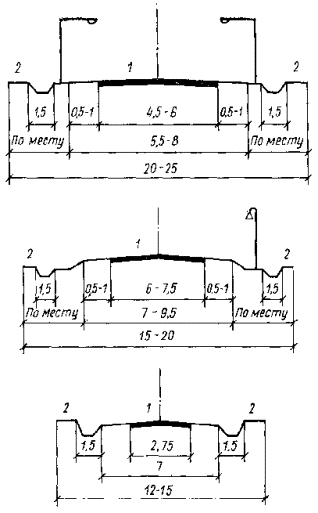 1 - проезжая часть; 2 – озеленение.б)  Расчетные показатели минимально допустимого уровня обеспеченности и расчетные показатели максимально допустимого уровня территориальной доступности объектов районного значения в области предупреждения чрезвычайных ситуаций, стихийных бедствий, эпидемий и ликвидации их последствийМаксимальный уровень территориальной доступности устанавливается для осуществления прохода (проезда) к водным объектам общего пользования и их береговым полосам с учетом планируемой улично-дорожной сети Самойловского района.Примечание: За максимально допустимый уровень территориальной доступности прохода (проезда) к водным объектам общего пользования и их береговой полосе принимается половина расстояния между соседними проходами. Проход (проезд) к водным объектам общего пользования и их береговым полосам, как правило, устанавливается в границах территории общего пользования, при невозможности – обеспечивается путем установления публичных сервитутов.в)  Расчетные показатели минимально допустимого уровня обеспеченности и расчетные показатели максимально допустимого уровня территориальной доступности объектов районного значения в области образованияг) Расчетные показатели минимально допустимого уровня обеспеченности и расчетные показатели максимально допустимого уровня территориальной доступности объектов районного значения в области здравоохранения для населенияПримечание. На территории Самойловского района отсутствуют муниципальные учреждения здравоохранения, предоставляющие бесплатную медицинскую помощь. Учитывая вышеизложенное, минимальный допустимый уровень обеспеченности объектами здравоохранения и максимальный допустимый уровень территориальной доступности до них устанавливается региональными и федеральными нормативами.д) Расчетные показатели минимально допустимого уровня обеспеченности и расчетные показатели максимально допустимого уровня территориальной доступности объектов районного значения в области физической культуры и массового спортае) Расчетные показатели минимально допустимого уровня обеспеченности и расчетные показатели максимально допустимого уровня территориальной доступности объектов районного значения в области инженерного обеспеченияж) Расчетные показатели минимально допустимого уровня обеспеченности и расчетные показатели максимально допустимого уровня территориальной доступности объектов в области утилизации и переработки бытовых и промышленных отходовз) Расчетные показатели минимально допустимого уровня обеспеченности и расчетные показатели максимально допустимого уровня территориальной доступности объектов в  иных областях в связи с решением вопросов местного значения Самойловского районаIII. МАТЕРИАЛЫ ПО ОБОСНОВАНИЮ РАСЧЕТНЫХ ПОКАЗАТЕЛЕЙАдминистративно-территориальное устройство Самойловского района Саратовской области3.1. Самойловский муниципальный район занимает территорию – 2,6 тыс. км² на юго-западе Правобережья и граничит с Волгоградской областью на юге, Балашовским и Калининским муниципальными районами Саратовской области на севере. Территория района расположена на Окско-Донской равнине в бассейне р. Терса, правого притока р. Медведицы. Районный центр – р.п. Самойловка расположен в южной части района на левом берегу р. Терса.3.2. Численность населения Самойловского муниципального района по данным Росстата на 01.01.2017 года – 18 373 чел. 3.3. В состав района входят 8 муниципальных образований, 39 населенных пунктов, крупными из которых являются: р.п. Самойловка, с. Святославка, с.Красавка.3.4. Муниципальные образования, входящие в состав Самойловского муниципального района Саратовской области:- Самойловское муниципальное образование, - Благовещенское муниципальное образование, - Еловатское муниципальное образование, - Красавское муниципальное образование, - Краснознаменское муниципальное образование, - Песчанское муниципальное образование,- Святославское муниципальное образование, - Хрущёвское муниципальное образование.Социально-демографический состав и плотность населения муниципальных образований на территориях, расположенных в границах Самойловского района Саратовской области3.5. Подготовка местных нормативов градостроительного проектирования осуществлялась с учетом социально-демографического состава и плотности населения на территории муниципального района.3.6. На территории Самойловского муниципального района Саратовской области на 01.01.2017 года проживало 18 373  человек, в том числе 6,69 тыс. чел.- городское население и 11,68 тыс. чел.- сельское. Плотность населения составляет 7,09 чел./км². Возрастной состав:моложе трудоспособного возраста – 9,3%трудоспособного возраста – 57,9%старше трудоспособного возраста – 32.8%3.7. В настоящее время численность населения в районе уменьшается и по существующим тенденциям в течение расчетного срока будет сохраняться на уровне 18 100 – 17 600 человек.Природно-климатические условия Самойловского района Саратовской области3.8. Для Самойловского муниципального района характерен умеренно континентальный  климат с жарким летом и холодной зимой. Равнинный рельеф способствует проникновению на территорию различных воздушных масс. Зимой сюда приходит холодный, сухой, континентальный воздух сибирского антициклона и усиливает суровость климата.Летом наблюдается приток воздушных масс с Атлантического океана. В течение всего года не исключается возможность проникновения арктического воздуха с севера. Зимой он еще более усиливает мороз, летом приносит прохладу, а весной и ранней осенью — заморозки.С Атлантического океана и Средиземного моря приходят циклоны. Чаще они бывают зимой, поэтому погода в этот сезон более изменчива. Летом могут вторгаться сухие горячие массы воздуха из Казахстана, и тогда устанавливается жаркая, сухая погода, достигающая +40°С.Среднегодовая температура воздуха по многолетним данным метеостанций Балашов, Пады, Елань составляет 4,7-4,9оС. Наиболее низкие температуры отмечаются в январе (-11оС, -11,1оС), самые высокие в июле (+20,7оС; +20,8оС). Температура со среднемесячными значениями ниже 0 наблюдаются с ноября по март. Абсолютный максимум температур отмечается в июле (+42оС), абсолютный минимум - в январе (–43оС).Среднегодовое количество осадков составляет 385-476 мм. Характерной особенностью является неравномерное распределение осадков по годам и в течении года, на теплый период приходится 250-310 мм, что составляет 65%. Осадки теплого периода часто бывают ливневого характера со среднесуточной суммой осадков до 25-30 мм. В результате таких ливней происходит углубление и paсширение оврагов.Количество осадков в виде снега в среднем 23%, в виде дождя ― 63%, смешанного вида ― 14%. Среднегодовая относительная влажность воздуха ― 73%.В течении года и в зимний период преобладают ветры южных румбов, летом - северные и западные ветры. Средняя скорость ветра 4,2-4,6 м/сек. В году бывает 20-22 дня с сильными ветрами (15 м/сек), которые на легких почвах вызывают явления ветровой эрозии и дефляции.3.9. Согласно агроклиматическому районированию Саратовской области территория Самойловского района относится к засушливому району, очень теплому подрайону. Среднее количество осадков по району за вегетационный период составляет 250-280 мм. Гидротермический коэффициент 0,6-0,8. Основным источником накопления влаги в почве являются осадки, выпадающие в холодное время года в виде снега.Сумма температур свыше +10о С составляет 2600оС-2800оС.Продолжительность вегетационного периода 150-160 дней. Заморозки в воздухе заканчиваются в последних числах апреля в начале мая. Первые осенние заморозки начинаются в последних числах сентября.Устойчивый снежный покров образуется в конце ноября — начале декабря и лежит до первой декады апреля. Продолжительность залегания снежного покрова 120-127 дней. Средний из абсолютных минимумов воздуха ― -30 -33оС. Высота снежного покрова средняя за зиму составляет 26 см, максимальная ― 41 см, минимальная ― 13 см.Незначительная высота снежного, покрова и неравномерность его распространения способствует глубокому промерзанию почвы (до 100 см.). По площади глубина промерзания изменчива и зависит от климатических факторов, местных условий, рельефа, растительности и механического состава грунтов.Промерзание почвы имеет определенное гидрогеологическое значение, так, как мерзлый слой весной играет роль водоупора, задерживает инфильтрацию талых снеговых вод и увеличивает относительное значение поверхностного стока.Характерной чертой климата являются засухи, причиной которых служит преобладание на юге Европейской части России повышенного давления и возникновения юго-восточных суховеев. В среднем за вегетационный период в пределах района насчитывается до 25 дней с суховеями преимущественно слабой интенсивности, до 13 дней средней интенсивности и интенсивных ― до 2 дней. Среднее число штилей за год составляет около 20-30 дней.Таким образом, рассматриваемая территория по климатическим условиям в целом благоприятна для строительства. Переход суточной температуры воздуха через 8оС- в конце октября - начале ноября. Продолжительность отопительного сезона 200 дней. Расчетная температура для проектирования отопления и вентиляции соответственно -28оС и -16оС. С учётом господствующих ветров размещение новых предприятий рекомендуется к северу от жилой застройки.Типологическая характеристика городских и сельских поселений Самойловского района Саратовской областиАнализ стратегии и прогноза социально-экономического развития Самойловского района Саратовской области, программ социально-экономического развития Самойловского района Саратовской области3.10. Подготовка местных нормативов градостроительного проектирования осуществляется с учетом плана и программ комплексного социально-экономического развития муниципального района.3.11. Учет планов и программ комплексного социально-экономического развития муниципального района в местных нормативах градостроительного проектирования обусловлен необходимостью учета планируемых к размещению объектов местного значения муниципального района в соответствии с принятыми планом и программами.3.12. Наличие планируемых к размещению объектов местного значения муниципального района в принятых планах и программах комплексного социально-экономического развития муниципального образования, для реализации которых осуществляется создание объектов местного значения поселения, требует:1) обоснование выбранного варианта размещения на основе анализа использования территорий района, возможных направлений развития этих территорий и прогнозируемых ограничений их использования;2) оценку возможного влияния планируемых для размещения объектов местного значения муниципального района на комплексное развитие этих территорий.Обоснование расчетных показателей минимально допустимого уровня обеспеченности объектами местного значения муниципального района, иными объектами местного значения муниципального района и перечня расчетных показателей максимально допустимого уровнятерриториальной доступности таких объектов для населения муниципального района3.13. Транспорт и автомобильные дороги местного значения вне границ населенных пунктах в границах муниципального районаПри проектировании Самойловского района следует предусматривать единую систему транспорта и улично-дорожной сети населенных пунктов в увязке с планировочной структурой района и прилегающей территории, обеспечивающую удобные, быстрые и безопасные транспортные связи с другими поселениями системы расселения, объектами внешнего транспорта и автомобильными дорогами общей сети.Отсюда автомобильные дороги – объекты, обеспечивающие доступ населения к различным территориям и объектам, в том числе и к объектам местного значения. Доступнаселения к объектам и территориям зависит от пропускной способности сети дорог и транспортных пересечений.Схемой территориального планирования Самойловского района утверждается классификация автомобильных дорог местного значения вне границ населенных пунктов, а затем органом местного самоуправления утверждается перечень автомобильных дорог общего пользования местного значения, перечень автомобильных дорог необщего пользования местного значения, в отношении которых осуществляется дорожная деятельность органов местного самоуправления.Классификация автомобильных дорог:в зависимости от их значения и от вида разрешенного использования определяется в соответствии со ст.5 Федерального закона от 08 ноября 2007 г. № 257-ФЗ «Об автомобильных дорогах и о дорожной деятельности в Российской Федерации и о внесении изменений в отдельные законодательные акты Российской Федерации»;в зависимости от транспортно-эксплуатационных характеристик и потребительских свойств в соответствии с Правилами классификации автомобильных дорог в Российской Федерации и их отнесения к категориям автомобильных дорог, утвержденными Постановлением Правительства Российской Федерации от 28 сентября 2009 г. № 767.Основной характеристикой, утверждаемой в схеме территориального планирования, является протяженность автомобильных дорог вне границ населенных пунктов. Указанная характеристика необходима для подготовки проектов планировки, составления муниципальных программ в отношении автомобильных дорог местного значения.Ширина дорог определяется и утверждается в проектах планировки путем установления красных линий, согласно ст. 42 ГрК РФ.Ширина полос и размеры участков земель, отводимых для автомобильных дорог и транспортных развязок движения, определяются в зависимости от категории дорог, количества полос движения, высоты насыпей или глубины выемок, наличия или отсутствия боковых резервов, принятых в проекте заложений откосов насыпей и выемок и других условий в соответствии с требованиями СН 467-74 «Нормы отвода земель для автомобильных дорог».В соответствии с обязательным к применению п. 11.8 СП 34.13330.2012 «СНиП 2.05.02-85* Автомобильные дороги» (Постановление Правительства РФ от 26 декабря 2014 г. № 1521 «Об утверждении перечня национальных стандартов и сводов правил (частей таких стандартов и сводов правил), в результате применения которых на обязательной основе обеспечивается соблюдение требований Федерального закона «Технический регламент о безопасности зданий и сооружений») места отдыха следует предусматривать через 15 – 20 км на дорогах категорий I–II, 25-35 км – на дорогах категории III и 45-55 км – на дорогах категории IV. Вместимость площадок отдыха следует рассчитывать на одновременную остановку не менее 20-50 автомобилей на дорогах категории I при интенсивности движения до 30000 трансп. ед./сут, 10-15 – на дорогах категорий II и III, 10 – на дорогах категории IV.При двустороннем размещении площадок отдыха на дорогах категории I их вместимость уменьшается вдвое по сравнению с указанной выше.Автомобильные дороги местного значения вне границ населенных пунктов в границах муниципального района с твердым покрытиемПешеходный переход (наземный, надземный, подземный), разделительное ограждениеАвтобусные остановки3.14. Предупреждение чрезвычайных ситуаций, стихийных бедствий, эпидемий и ликвидации их последствийСвободный доступ граждан к водным объектам общего пользования и их береговым полосам обеспечивается посредством установления максимально допустимого уровня территориальной доступности, минимально допустимый уровень обеспеченность не нормируется.Максимально допустимый уровень территориальной доступность устанавливается для осуществления прохода (проезда) к водным объектам общего пользования и их береговым полосам с учетом планируемой улично-дорожной сети.Проход (проезд) к водным объектам общего пользования и их береговым полосам, как правило, устанавливается в границах территории общего пользования, при невозможности – обеспечивается путем установления публичных сервитутов.Примечание: За максимально допустимый уровень территориальной доступности прохода (проезда) к водным объектам общего пользования и их береговой полосе принимается половина расстояния между соседними проходами.Объекты аварийно-спасательных служб и поисково-спасательных формирований районного значенияОбъекты пожарной охраны противопожарной службы Самойловского районаПримечание: при численности населения населенного пункта свыше 5 тыс. человек потребность определяется на основании Методических рекомендаций по распределению состава и численности сил МЧС России, сил гражданской обороны субъекта Российской Федерации и муниципального образования для решения задач в области гражданской обороны в мирное и военное время на территории субъекта Российской Федерации. В населенных пунктах с численностью населения до 1 тыс. человек формируется пожарная команда, с численностью населения более 1 тыс. человек – пожарная часть. В зависимости от численности населения населенного пункта определяется группа пожарной команды (части), ее боевой расчет (численность личного состава и наличие техники).3.15. ОбразованиеНа основании данных Федеральной службы государственной статистики (Росстата) численность населения Самойловского муниципального района Саратовской области на 01.01.2017 года составляла 18 373  человека.Исходя из прогнозной численности населения района и с учетом СП 42.13330.2011 «Градостроительство. Планировка и застройка городских и сельских поселений. Актуализированная редакция СНиП 2.07.01-89*» для территории Самойловского муниципального района Саратовской области установлены расчетные показатели минимально допустимого уровня обеспеченности объектами в области образования и расчетные показатели максимально допустимого уровня территориальной доступности таких объектов для населения Самойловского района, содержащиеся в основной части настоящих нормативов.Территория применения расчетных показателей - в основном, как правило, административные центры поселений.Расчет показателей произведен для обеспечения благоприятных условий жизнедеятельности населения Самойловского района.  Значения расчетных показателей обусловлены 100% обеспечением поселений объектами образования и особенностью типа расселения  Самойловского района.3.16. ЗдравоохранениеРасчет показателей произведен для обеспечения благоприятных условий жизнедеятельности населения Самойловского района.  Значения расчетных показателей обусловлены 100% обеспечением поселений объектами здравоохранения муниципального значения  и особенностью типа расселения  Самойловского района.Минимально допустимый уровень обеспеченности населения Самойловского района муниципальными аптеками принимается в соответствии с Социальными нормативами и нормами, утвержденными Распоряжением Правительства Российской Федерации от 03 июля 1996 г. №1063-р и определяется как 1 объект на 6,2 тыс. жителей.Транспортная доступность – не более 30 минут.На территории Самойловского района отсутствуют муниципальные учреждения здравоохранения, предоставляющие бесплатную медицинскую помощь.Учитывая вышеизложенное, минимальный допустимый уровень обеспеченности объектами здравоохранения и максимальный допустимый уровень территориальной доступности до них устанавливается региональными и федеральными нормативами.Территория применения расчетных показателей - в основном, как правило, административный центр района.3.17. Физическая культура и массовый спортРасчет показателей произведен в соответствии с СП 42.13330.2011 «Градостроительство. Планировка и застройка городских и сельских поселений. Актуализированная редакция СНиП 2.07.01-89*» и Методикой определения нормативной потребности субъектов РФ в объектах социальной инфраструктуры, утвержденной  распоряжением Правительства РФ от 19.10.1999 №1683-р.3.18. Инженерное обеспечениеРешения по проектированию и перспективному развитию сетей газораспределения должны осуществляться в соответствии с разработанными схемами газоснабжения и газификации. При решении вопросов газоснабжения поселений использование газа предусматривается на:- индивидуально-бытовые нужды населения (приготовление пищи);- отопление, вентиляцию и горячее водоснабжение жилых и общественных зданий;- отопление и нужды производственных и коммунально-бытовых потребителей.3.19. Утилизация и переработка бытовых и промышленных отходов3.20. Объекты в иных областях в связи с решением вопросов местного значения Самойловского районаIV. ПРАВИЛА И ОБЛАСТЬ ПРИМЕНЕНИЯ РАСЧЕТНЫХ ПОКАЗАТЕЛЕЙ, СОДЕРЖАЩИХСЯ В ОСНОВНОЙ ЧАСТИ МЕСТНЫХ НОРМАТИВОВ ГРАДОСТРОИТЕЛЬНОГО ПРОЕКТИРОВАНИЯ4.1. Расчетные показатели минимально допустимого уровня обеспеченности объектами местного значения муниципального района, относящимися к областям, указанным в пункте 1 части 3 статьи 19 ГрК РФ, иными объектами местного значения муниципального района населения муниципального района, и расчетные показатели максимально допустимого уровня территориальной	доступности	таких объектов для населения муниципального района применяются:при осуществлении региональными органами государственной власти контроля за соблюдением органами местного самоуправления законодательства о градостроительной деятельности;в других случаях, в которых требуется учет и соблюдение расчетных показателей минимально допустимого уровня обеспеченности населения района объектами местного значения муниципального района, иными объектами местного значения муниципального района, и расчетных показателей максимально допустимого уровня территориальной доступности таких объектов для населения. 4.2. При осуществлении региональными органами государственной власти контроля за соблюдением органами местного самоуправления законодательства о градостроительной деятельности проверяется соблюдение требования, что в случае, если в региональных нормативах градостроительного проектирования установлены предельные значения расчетных показателей минимально допустимого уровня обеспеченности объектами местного значения, предусмотренными частью 3 статьи 29.2 ГрК РФ, населения муниципальных образований, расчетные показатели минимально допустимого уровня обеспеченности такими объектами населения муниципальных образований, устанавливаемые местными нормативами градостроительного проектирования, не могут быть ниже этих предельных значений;в других случаях, в которых требуется учет и соблюдение расчетных показателей минимально допустимого уровня обеспеченности объектами местного значения муниципального района, иными объектами местного значения муниципального района, населения Самойловского района, и расчетных показателей максимально допустимого уровня территориальной доступности таких объектов для населения Самойловского района проверяется соблюдение положений нормативов градостроительного проектирования муниципального района, в части соблюдения расчетных показателей.4.3. Настоящие нормативы градостроительного проектирования муниципального района действуют на всей территории Самойловского района Саратовской области.4.4. Нормативы градостроительного проектирования Самойловского муниципального района Саратовской области распространяются на проектирование новых и реконструкцию существующих городских и сельских поселений Самойловского района, конкретизируют требования СП 42.13330.2011 Свод правил «Градостроительство. Планировка и застройка городских и сельских поселений» (Актуализированная редакция СНиП 2.07.01-89*), устанавливают совокупность расчетных показателей минимально допустимого уровня обеспеченности объектами местного значения муниципального района, относящимися к областям, указанным в пункте 1 части 3 статьи 19 ГрК РФ, иными объектами местного значения муниципального района населения муниципального района и расчетных показателей максимально допустимого уровня территориальной доступности таких объектов для населения муниципального района.4.5. Нормативы градостроительного проектирования муниципального района и внесенные в них изменения утверждаются представительным органом местного самоуправления – Муниципальным Собранием Самойловского муниципального района.4.6. Нормативы градостроительного проектирования Самойловского муниципального района Саратовской области применяются в следующих случаях: при подготовке планов и программ комплексного социально-экономического развития района;при подготовке и согласовании проекта Схемы территориального планирования Самойловского муниципального района Саратовской области, а также проекта внесения в нее изменений, с органами государственной власти и органами местного самоуправления в случаях и порядке, предусмотренных Градостроительным кодексом Российской Федерации;при утверждении Схемы территориального планирования Самойловского муниципального района Саратовской области, а также проекта внесения в нее изменений;при подготовке и утверждении Генеральных планов поселений, а также проектов внесения в них изменений;при согласовании проектов Генеральных планов поселений, а также проектов внесения в них изменений, с органами государственной власти и органами местного самоуправления в случаях и порядке, предусмотренных Градостроительным кодексом Российской Федерации;при проведении публичных слушаний по проектам Генеральных планов поселений, а также по проектам внесении в них изменений;при подготовке и утверждении Правил землепользования и застройки поселений;при подготовке и утверждении документации по планировке территории; при проверке подготовленной документации по планировке территории на соответствие документам территориального планирования, правилам землепользования и застройки, требованиям технических регламентов, градостроительных регламентов с учетом границ территорий объектов культурного наследия, включенных в единый государственный реестр объектов культурного наследия (памятников истории и культуры) народов Российской Федерации, границ территорий вновь выявленных объектов культурного наследия, границ зон с особыми условиями использования территорий:при проведении публичных слушаний по проектам планировки территорий и проектам межевания территорий, подготовленным в составе документации по планировке территорий поселений:при осуществлении региональными органами государственной власти контроля за соблюдением органами местного самоуправления законодательства о градостроительной деятельности:в других случаях, в которых требуется учет и соблюдение расчетных показателей минимально допустимого уровня обеспеченности населения объектами местного значения муниципального района, и расчетных показателей максимально допустимого уровня территориальной доступности таких объектов для населения района.4.7. Требования настоящего документа с момента его ввода в действие предъявляются к вновь разрабатываемой градостроительной и проектной документации, а также к иным видам деятельности, приводящим к изменению сложившегося состояния территории, недвижимости и среды проживания.РАЗРАБОТАНЫИП Хохлов Евгений Владимирович  на основании  договора на  оказание услуг по разработке проектов местных нормативов градостроительного проектирования от 25.09.2017 г., заключенного с администрацией Самойловского муниципального района.УТВЕРЖДЕНЫ И ВВЕДЕНЫ В ДЕЙСТВИЕРешением Муниципального Собрания Самойловского муниципального района Саратовской области от «25» декабря 2017 г. № 128Наименование ОСНОВНАЯ ЧАСТЬ Расчетные показатели минимально допустимого уровня обеспеченности объектами местного значения населения муниципального образования и расчетные показатели максимально допустимого уровня территориальной доступности таких объектов для населения муниципального образованияЧасть 1МАТЕРИАЛЫ ПО ОБОСНОВАНИЮ РАСЧЕТНЫХ ПОКАЗАТЕЛЕЙЧасть 2ПРАВИЛА И ОБЛАСТЬ ПРИМЕНЕНИЯ РАСЧЕТНЫХ ПОКАЗАТЕЛЕЙЧасть 3ОГЛАВЛЕНИЕОГЛАВЛЕНИЕI. ВВЕДЕНИЕ5Общие положения5-7Основные понятия, термины и определения7-8Определение перечня вопросов местного значения Самойловского района для установления совокупности расчетных показателей8-17Нормативные ссылки17-18II. ОСНОВНАЯ ЧАСТЬ19Перечень объектов местного значения Самойловского района19Расчетные показатели минимально допустимого уровня обеспеченности объектами районного значения и расчетные показатели максимально допустимого уровня территориальной доступности таких объектов для населения Самойловского района Саратовской области:20а) в области транспорта и автомобильных дорог местного значения вне границ населенных пунктах в границах муниципального района20-21б)  в области предупреждения чрезвычайных ситуаций, стихийных бедствий, эпидемий и ликвидации их последствий22-23в)  в области образования23-25г) в области здравоохранения для населения26д) в области физической культуры и массового спорта27е) в области инженерного обеспечения28ж) в области утилизации и переработки бытовых и промышленных отходов29з) в  иных областях в связи с решением вопросов местного значения Самойловского района29-31III. МАТЕРИАЛЫ ПО ОБОСНОВАНИЮ РАСЧЕТНЫХ ПОКАЗАТЕЛЕЙ32Административно-территориальное устройство Самойловского района Саратовской области32Социально-демографический состав и плотность населения муниципальных образований на территориях, расположенных в границах Самойловского района Саратовской области32Природно-климатические условия Самойловского района Саратовской области32-34Типологическая характеристика городских и сельских поселений Самойловского района Саратовской области34Анализ стратегии и прогноза социально-экономического развития Самойловского района Саратовской области, программ социально-экономического развития Самойловского района Саратовской области34Обоснование расчетных показателей минимально допустимого уровня обеспеченности объектами местного значения муниципального района, иными объектами местного значения муниципального района и перечня расчетных показателей максимально допустимого уровнятерриториальной доступности таких объектов для населения муниципального района35-46IV. ПРАВИЛА И ОБЛАСТЬ ПРИМЕНЕНИЯ РАСЧЕТНЫХ ПОКАЗАТЕЛЕЙ, СОДЕРЖАЩИХСЯ В ОСНОВНОЙ ЧАСТИ МЕСТНЫХ НОРМАТИВОВ ГРАДОСТРОИТЕЛЬНОГО ПРОЕКТИРОВАНИЯ47-48Сокращения слов и словосочетанийСокращения слов и словосочетанийСокращениеСлово/словосочетаниегг.ГодыГПГенеральный планГрК РФГрадостроительный кодекс Российской Федерациидр.ДругиеЗК РФЗемельный кодекс Российской ФедерацииМНГП Самойловского района Местные нормативы градостроительного проектирования муниципального образования «Самойловский район Саратовской области»пп.ПодпунктРНГП Саратовской областиРегиональные нормативы градостроительного проектирования Саратовской областист.Статьяст.ст.Статьич.ЧастьСокращения единиц измеренийСокращения единиц измеренийОбозначениеНаименование единицы измеренияГаГектаркВКиловольткв.мКвадратный метрКмКилометрММетртыс. кв.мТысяча квадратных метровтыс. человекТысяча человекчел.Человекчел./гаЧеловек на гектарВ области транспорта и автомобильных дорог местного значения вне границ населенных пунктах в границах муниципального района:- остановки общественного межпоселенческого транспорта;- площадки отдыха;- автомобильные дороги местного значения вне границ населенных пунктов в границах Самойловского района с твердым покрытием;- пешеходный переход (наземный, надземный, подземный);- разделительное ограждение.В области предупреждения чрезвычайных ситуаций, стихийных бедствий, эпидемий и ликвидации их последствий:-проходы (проезды) к водным объектам общего пользования и их береговым полосам;- объекты аварийно-спасательных служб и поисково-спасательных формирований районного значения;- объекты пожарной охраны противопожарной службы Самойловского района.В области образования:- дошкольные образовательные учреждения;- общеобразовательные школы.В области здравоохранения:- муниципальные аптеки.В области физической культуры и массового спорта:- спортивные залы;- плоскостные сооружения.В области инженерного обеспечения:- объекты газоснабжения поселений;- объекты электроснабжения поселений.В области утилизации и переработки бытовых и промышленных отходов:- здания и сооружения (комплексы) по утилизации и переработки бытовых и промышленных отходов или аналогичные объекты.В иных областях в связи с решением вопросов местного значения Самойловского района:- объекты культуры и досуга:муниципальные музеи;муниципальные архивы;муниципальные библиотеки;учреждения культурно-досугового типа.- объекты ритуальных услуг и межпоселенческие места захоронения:бюро похоронного обслуживания;кладбища.Наименование одного или нескольких видов объектов местного значения Предельные значения расчетных показателей минимально допустимого уровня обеспеченности объектамиПредельные значения расчетных показателей максимально допустимого уровня территориальной доступности объектовТерритория применения расчетных показателейАвтомобильные дороги местного значения вне границ населенных пунктов в границах муниципального района с твердым покрытием80% общей протяженности автомобильных дорог местного значения вне границ населенных пунктов в границах муниципального района с твердым покрытием, находящимся на балансе муниципального образованияНе устанавливаетсяСамойловский муниципальный районПешеходный переход (наземный, надземный, подземный)Разделительное ограждениеОпределяется проектомОпределяется проектомСамойловский муниципальный районАвтобусные остановки с элементами по ОСТ 218.1.002-2003Не менее 2-х автобусных остановок для автобусов, движущихся в противоположных направлениях, смещенных по ходу движения на расстояние не менее 30 м между ближайшими стенками павильоновПешеходная доступность не более 30 мин.Самойловский муниципальный районНаименование одного или нескольких видов объектов местного значенияЕдиница измеренияРасчетный показательПроход (проезд) к водным объектам общего пользования и их береговым полосамм250№ п/пНаименование одного или нескольких видов объектов местного значенияРасчетные показатели минимально допустимого уровня обеспеченности объектами максимально допустимого уровня территориальной доступности объектовЗначение расчетного показателя1Объекты аварийно-спасательных служб и поисково-спасательных формирований районного значенияУровень обеспеченностиорганами исполнительной власти Самойловского района  должны быть созданы объекты аварийно-спасательных служб и поисково-спасательных формирований1Объекты аварийно-спасательных служб и поисково-спасательных формирований районного значенияРасчетный показатель максимально допустимого уровня территориальной доступностине нормируется2Объекты пожарной охраны противопожарной службы Самойловского районаУровень обеспеченности, объект/автомобильпри численности населения населенного пункта Самойловского района, тыс. человек: до 0,1 – 1 объект;от 0,1 тыс. до 2 тыс. человек – 1 объект на 2 автомобиля; от 2 до 5 – 1 объект на 4 автомобиля2Объекты пожарной охраны противопожарной службы Самойловского районаРасчетный показатель максимально допустимого уровня территориальной доступностине нормируетсяПримечание: при численности населения населенного пункта свыше 5 тыс. человек потребность определяется на основании Методических рекомендаций по распределению состава и численности сил МЧС России, сил гражданской обороны субъекта Российской Федерации и муниципального образования для решения задач в области гражданской обороны в мирное и военное время на территории субъекта Российской Федерации. В населенных пунктах с численностью населения до 1 тыс. человек формируется пожарная команда, с численностью населения более 1 тыс. человек – пожарная часть. В зависимости от численности населения населенного пункта определяется группа пожарной команды (части), ее боевой расчет (численность личного состава и наличие техники).Территория применения расчетных показателей: Самойловское муниципальное образование, Благовещенское муниципальное образование, Еловатское муниципальное образование, Красавское муниципальное образование, Краснознаменское муниципальное образование, Песчанское муниципальное образование, Святославское муниципальное образование, Хрущёвское муниципальное образование.Примечание: при численности населения населенного пункта свыше 5 тыс. человек потребность определяется на основании Методических рекомендаций по распределению состава и численности сил МЧС России, сил гражданской обороны субъекта Российской Федерации и муниципального образования для решения задач в области гражданской обороны в мирное и военное время на территории субъекта Российской Федерации. В населенных пунктах с численностью населения до 1 тыс. человек формируется пожарная команда, с численностью населения более 1 тыс. человек – пожарная часть. В зависимости от численности населения населенного пункта определяется группа пожарной команды (части), ее боевой расчет (численность личного состава и наличие техники).Территория применения расчетных показателей: Самойловское муниципальное образование, Благовещенское муниципальное образование, Еловатское муниципальное образование, Красавское муниципальное образование, Краснознаменское муниципальное образование, Песчанское муниципальное образование, Святославское муниципальное образование, Хрущёвское муниципальное образование.Примечание: при численности населения населенного пункта свыше 5 тыс. человек потребность определяется на основании Методических рекомендаций по распределению состава и численности сил МЧС России, сил гражданской обороны субъекта Российской Федерации и муниципального образования для решения задач в области гражданской обороны в мирное и военное время на территории субъекта Российской Федерации. В населенных пунктах с численностью населения до 1 тыс. человек формируется пожарная команда, с численностью населения более 1 тыс. человек – пожарная часть. В зависимости от численности населения населенного пункта определяется группа пожарной команды (части), ее боевой расчет (численность личного состава и наличие техники).Территория применения расчетных показателей: Самойловское муниципальное образование, Благовещенское муниципальное образование, Еловатское муниципальное образование, Красавское муниципальное образование, Краснознаменское муниципальное образование, Песчанское муниципальное образование, Святославское муниципальное образование, Хрущёвское муниципальное образование.Примечание: при численности населения населенного пункта свыше 5 тыс. человек потребность определяется на основании Методических рекомендаций по распределению состава и численности сил МЧС России, сил гражданской обороны субъекта Российской Федерации и муниципального образования для решения задач в области гражданской обороны в мирное и военное время на территории субъекта Российской Федерации. В населенных пунктах с численностью населения до 1 тыс. человек формируется пожарная команда, с численностью населения более 1 тыс. человек – пожарная часть. В зависимости от численности населения населенного пункта определяется группа пожарной команды (части), ее боевой расчет (численность личного состава и наличие техники).Территория применения расчетных показателей: Самойловское муниципальное образование, Благовещенское муниципальное образование, Еловатское муниципальное образование, Красавское муниципальное образование, Краснознаменское муниципальное образование, Песчанское муниципальное образование, Святославское муниципальное образование, Хрущёвское муниципальное образование.Наименование одного или нескольких видов объектов местного значения Расчетные показатели минимально допустимого уровня обеспеченности объектамиРасчетные показатели максимально допустимого уровня территориальной доступности объектовТерритория применения расчетных показателейДошкольные образовательные учреждения мест на 1 тыс. детей1) в городских населенных пунктах  Самойловского района– не более 300 метров;2) в сельских населенных пунктах  Самойловского района: не более 500 метров (для детей, проживающих за пределами нормативной доступности (в т. ч. в мелких населенных пунктах), необходимо предусматривать организацию подвоза).Примечание: указанные значения не распространяются на специализированные и оздоровительные дошкольные образовательные организации, а также на специальные детские ясли-сады общего типа.Самойловское муниципальное образование, Благовещенское муниципальное образование, Еловатское муниципальное образование, Красавское муниципальное образование, Краснознаменское муниципальное образование, Песчанское муниципальное образование, Святославское муниципальное образование, Хрущёвское муниципальное образование.Общеобразовательные школы74 места на 1000 жителейПредельные значения расчетных показателей максимально допустимого уровня территориальной доступности образовательных организаций:- в городских населенных пунктах  Самойловского района  – равны расстоянию, соответствующему времени транспортной доступности;- в сельских населенных пунктах Самойловского района: для учащихся I ступени обучения равны расстоянию, соответствующему времени транспортной доступности; для учащихся II и III степеней обучения – не более 15 км.Максимальное время транспортной доступности общеобразовательных организаций (в одну сторону) составляет:в городских населенных пунктах  Самойловского района:- для учащихся I ступени обучения – 15 мин.;- для учащихся II и III степеней обучения – 50 мин.в сельских населенных пунктах Самойловского района:- для учащихся I ступени обучения – 15 мин.;- для учащихся II и III степеней обучения – 30 мин.Максимальное расстояние пешеходной доступности общеобразовательных организаций составляет:в городских населенных пунктах  Самойловского района -  не более 0,5 км.в сельских населенных пунктах Самойловского района:- для учащихся I ступени обучения – не более 2 км.;- для учащихся II и III степеней обучения – не более 4 км.Самойловское муниципальное образование, Благовещенское муниципальное образование, Еловатское муниципальное образование, Красавское муниципальное образование, Краснознаменское муниципальное образование, Песчанское муниципальное образование, Святославское муниципальное образование, Хрущёвское муниципальное образование.Наименование одного или нескольких видов объектов местного значенияРасчетные показатели минимально допустимого уровня обеспеченности объектамиРасчетные показатели максимально допустимого уровня территориальной доступности объектовТерритория применения расчетных показателейМуниципальная аптека1 объект на 6,2 тыс. жителейне более 30 минут транспортной доступностиСамойловское муниципальное образование, Благовещенское муниципальное образование, Еловатское муниципальное образование, Красавское муниципальное образование, Краснознаменское муниципальное образование, Песчанское муниципальное образование, Святославское муниципальное образование, Хрущёвское муниципальное образование.Наименование одного или нескольких видов объектов местного значения Расчетные показатели минимально допустимого уровня обеспеченности объектамиРасчетные показатели максимально допустимого уровня территориальной доступности объектовТерритория применения расчетных показателейСпортивные залы70 кв.м. на 1 тыс. человекне более 30 минут транспортной доступностиСамойловское муниципальное образование, Благовещенское муниципальное образование, Еловатское муниципальное образование, Красавское муниципальное образование, Краснознаменское муниципальное образование, Песчанское муниципальное образование, Святославское муниципальное образование, Хрущёвское муниципальное образование.Плоскостные сооружения1950 кв.м. на 1 тыс. человек, в том числе по типу: крытые плоскостные сооружения – 30%, открытые плоскостные сооружения – 70 %.не более 30 минут транспортной доступностиСамойловское муниципальное образование, Благовещенское муниципальное образование, Еловатское муниципальное образование, Красавское муниципальное образование, Краснознаменское муниципальное образование, Песчанское муниципальное образование, Святославское муниципальное образование, Хрущёвское муниципальное образование.Наименование одного или нескольких видов объектов местного значения Расчетные показатели минимально допустимого уровня обеспеченности объектамиРасчетные показатели максимально допустимого уровня территориальной доступности объектовТерритория применения расчетных показателейОбъекты электроснабжения (трансформаторные подстанции, линии электропередач и т.д.) до 35 кВ включительно95% территории населенных пунктов районаСогласно техническим условиям снабжающей организацииСамойловское муниципальное образование, Благовещенское муниципальное образование, Еловатское муниципальное образование, Красавское муниципальное образование, Краснознаменское муниципальное образование, Песчанское муниципальное образование, Святославское муниципальное образование, Хрущёвское муниципальное образование.Объекты газоснабжения поселений (межпоселковые сети газоснабжения (газопроводы), ГРПБ, ГРПШ)95 % территории населенных пунктов районаСогласно техническим условиям снабжающей организацииСамойловское муниципальное образование, Благовещенское муниципальное образование, Еловатское муниципальное образование, Красавское муниципальное образование, Краснознаменское муниципальное образование, Песчанское муниципальное образование, Святославское муниципальное образование, Хрущёвское муниципальное образование.Наименование одного или нескольких видов объектов местного значения Расчетные показатели минимально допустимого уровня обеспеченности объектамиРасчетные показатели максимально допустимого уровня территориальной доступности объектовТерритория применения расчетных показателейЗдания и сооружения (комплексы) по утилизации и переработки бытовых и промышленных отходов или аналогичные объектыНе менее 1 объекта на муниципальный районТранспортная доступность для жителей района не более 90 мин.Самойловский районНаименование одного или нескольких видов объектов местного значения Расчетные показатели минимально допустимого уровня обеспеченности объектамиРасчетные показатели максимально допустимого уровня территориальной доступности объектовТерритория применения расчетных показателейМуниципальный музей1 объект для поселения до 10 тыс. чел.Транспортная доступность – не более 60 мин.Самойловское муниципальное образование, Благовещенское муниципальное образование, Еловатское муниципальное образование, Красавское муниципальное образование, Краснознаменское муниципальное образование, Песчанское муниципальное образование, Святославское муниципальное образование, Хрущёвское муниципальное образование.Муниципальный архив1 объект на поселениеТранспортная доступность – не более 60 мин.Самойловское муниципальное образование, Благовещенское муниципальное образование, Еловатское муниципальное образование, Красавское муниципальное образование, Краснознаменское муниципальное образование, Песчанское муниципальное образование, Святославское муниципальное образование, Хрущёвское муниципальное образование.Муниципальная библиотека7,5 тыс. единиц хранения на 1 тыс. человек для населенного пункта с численностью населения до 1 тыс. чел.6-7,5 тыс. единиц хранения на 1 тыс. человек для населенного пункта с численностью населения 1-2,5 тыс. чел.5-6 тыс. единиц хранения на 1 тыс. человек для населенного пункта с численностью населения 2,5-5 тыс. чел.Транспортная доступность – не более 40 мин.Самойловское муниципальное образование, Благовещенское муниципальное образование, Еловатское муниципальное образование, Красавское муниципальное образование, Краснознаменское муниципальное образование, Песчанское муниципальное образование, Святославское муниципальное образование, Хрущёвское муниципальное образование.Учреждение культурно-досугового типа200 мест на 1 тыс. человек для населенного пункта с численностью населения до 0,5 тыс. чел.150-200 мест на 1 тыс. человек для населенного пункта с численностью населения от 0,5 до 2,5 тыс. чел.100 мест на 1 тыс. человек для населенного пункта с численностью населения 2,5-5 тыс. чел.Транспортная доступность – не более 40 мин.Самойловское муниципальное образование, Благовещенское муниципальное образование, Еловатское муниципальное образование, Красавское муниципальное образование, Краснознаменское муниципальное образование, Песчанское муниципальное образование, Святославское муниципальное образование, Хрущёвское муниципальное образование.Бюро похоронного обслуживания1 объект на районТранспортная доступность – не более 60 мин.Самойловский районКладбища0,26 га на 1000 чел Транспортная доступность – не более 60 мин.Самойловский районНаименование муниципального образованияТип поселенияЧисленность населения на 01.01.2017 г., чел.Самойловское муниципальное образованиеГородское поселение7 362Благовещенское муниципальное образованиеСельское поселение871Еловатское муниципальное образованиеСельское поселение1143Красавское муниципальное образованиеСельское поселение2208Краснознаменское муниципальное образованиеСельское поселение1321Песчанское муниципальное образованиеСельское поселение1591Святославское муниципальное образованиеСельское поселение2708Хрущёвское муниципальное образованиеСельское поселение1169Наименование одного или нескольких видов объектов местного значения Автомобильные дороги местного значения вне границ населенных пунктов в границах муниципального района с твердым покрытиемТерритория применения расчетных показателейВся территория муниципального образованияОбоснование расчетных показателей минимально допустимого уровня обеспеченности объектамиОбеспечение благоприятных условий жизнедеятельности населения, в том числе объектами инженерной и транспортной инфраструктурОбоснование расчетных показателей максимально допустимого уровня территориальной доступности объектов для населения Самойловского районаРаздел 11 СП 42.13330.2011Приложение К СП 42.13330.2011Значения расчетных показателей, устанавливаемые для основной части нормативов градостроительного проектированияминимально допустимый уровень обеспеченности объектами:Автомобильные дороги улично-дорожной сети населенного пункта с твердым покрытием80% общей протяженности автомобильных дорог находящихся на балансе муниципального районамаксимально допустимый уровень территориальной доступности объектов для населения Самойловского района:Автомобильные дороги улично-дорожной сети населенного пункта с твердым покрытиемНе устанавливаетсяНаименование одного или нескольких видов объектов местного значения Пешеходный переход (наземный, надземный, подземный)Разделительное ограждениеТерритория применения расчетных показателейВся территория муниципального образованияОбоснование расчетных показателей минимально допустимого уровня обеспеченности объектамиНеобходимость выбора вида пешеходного перехода и места, в том числе разделительного ограждения определяется дорожной обстановкой и методами выявления опасных участков дороги (ОДМ 218.4.005-2010 Рекомендации по обеспечению безопасности движения на автомобильных дорогах) –определяется проектомОбоснование расчетных показателей максимально допустимого уровня территориальной доступности объектов для населения Самойловского районаНеобходимость выбора вида пешеходного перехода и места, в том числе разделительного ограждения определяется дорожной обстановкой и методами выявления опасных участков дороги (ОДМ 218.4.005-2010 Рекомендации по обеспечению безопасности движения на автомобильных дорогах) –определяется проектомЗначения расчетных показателей, устанавливаемые для основной части нормативов градостроительного проектированияминимально допустимый уровень обеспеченности объектамиОпределяется проектоммаксимально допустимый уровень территориальной доступности объектов для населения Самойловского районаНе устанавливаетсяНаименование одного или нескольких видов объектов местного значения Автобусные остановки с элементами по ОСТ 218.1.002-2003Территория применения расчетных показателейВсе территория муниципального образованияОбоснование расчетных показателей минимально допустимого уровня обеспеченности объектамиНе менее 2-х автобусных остановок для автобусов, движущихся в противоположных направлениях, смещенных по ходу движения на расстояние не менее 30 м между ближайшими стенками павильонов.Обоснование расчетных показателей максимально допустимого уровня территориальной доступности объектов для населения Самойловского районаОСТ 218.1.002-2003. Автобусные остановки на автомобильных дорогах. Общие технические требованияЗначения расчетных показателей, устанавливаемые для основной части нормативов градостроительного проектированияминимально допустимый уровень обеспеченности объектамиНе менее 2-х автобусных остановок для автобусов, движущихся в противоположных направлениях, смещенных по ходу движения на расстояние не менее 30 м между ближайшими стенками павильоновмаксимально допустимый уровень территориальной доступности объектов для населения Самойловского районаПешеходная доступность не более 30 мин.Наименование одного или нескольких видов объектов местного значенияЕдиница измеренияРасчетный показательПроход (проезд) к водным объектам общего пользования и их береговым полосамМ250Наименование одного или нескольких видов объектов местного значения Объекты аварийно-спасательных служб и поисково-спасательных формирований районного значения Территория применения расчетных показателейВсе территория муниципального образованияОбоснование расчетных показателей минимально допустимого уровня обеспеченности объектамиорганами исполнительной власти Самойловского района  должны быть созданы объекты аварийно-спасательных служб и поисково-спасательных формированийОбоснование расчетных показателей максимально допустимого уровня территориальной доступности объектов для населения Самойловского районаМетодические рекомендации по распределению состава и численности сил МЧС России, сил гражданской обороны субъекта Российской Федерации и муниципального образования для решения задач в области гражданской обороны в мирное и военное время на территории субъекта Российской Федерации.Значения расчетных показателей, устанавливаемые для основной части нормативов градостроительного проектированияминимально допустимый уровень обеспеченности объектамимаксимально допустимый уровень территориальной доступности объектов для населения Самойловского районаНе нормируетсяНаименование одного или нескольких видов объектов местного значения Объекты пожарной охраны противопожарной службы Самойловского районаТерритория применения расчетных показателейВсе территория муниципального образованияОбоснование расчетных показателей минимально допустимого уровня обеспеченности объектамипри численности населения населенного пункта Самойловского района, тыс. человек: до 0,1 – 1 объект; от 0,1 тыс. до 2 тыс. человек – 1 объект на 2 автомобиля; от 2 до 5 – 1 объект на 4 автомобиляОбоснование расчетных показателей максимально допустимого уровня территориальной доступности объектов для населения Самойловского районаМетодические рекомендации по распределению состава и численности сил МЧС России, сил гражданской обороны субъекта Российской Федерации и муниципального образования для решения задач в области гражданской обороны в мирное и военное время на территории субъекта Российской Федерации.Значения расчетных показателей, устанавливаемые для основной части нормативов градостроительного проектированияминимально допустимый уровень обеспеченности объектамимаксимально допустимый уровень территориальной доступности объектов для населения Самойловского районаНе нормируетсяНаименование одного или нескольких видов объектов местного значения Спортивные залы, плоскостные сооруженияТерритория применения расчетных показателейВ основном, как правило, административные центры поселенийОбоснование расчетных показателей минимально допустимого уровня обеспеченности объектамиОбеспечение благоприятных условий жизнедеятельности населения.Обоснование расчетных показателей максимально допустимого уровня территориальной доступности объектов для населения Самойловского районаОбеспечение благоприятных условий жизнедеятельности населения.  Значения расчетных показателей обусловлены особенностью типа расселения муниципального района.Значения расчетных показателей, устанавливаемые для основной части нормативов градостроительного проектированияминимально допустимый уровень обеспеченности объектамиСпортивные залы: 70 кв.м. на 1 тыс. человек;плоскостные сооружения: 1950 кв.м. на 1 тыс. человек, в том числе по типу: крытые плоскостные сооружения – 30%, открытые плоскостные сооружения – 70 %.максимально допустимый уровень территориальной доступности объектов для населения Самойловского районаПредельные значения расчетных показателей максимально допустимого уровня территориальной доступности не более 30 мин. транспортной доступности для плоскостных сооружений, не более 30 мин. транспортной доступности для спортивных заловНаименование одного или нескольких видов объектов местного значения поселенияОбъекты электроснабжения (трансформаторные подстанции, линии электропередач и т.д.) до 35кВ включительноТерритория применения расчетных показателейВся территория Самойловского районаОбоснование расчетных показателей минимально допустимого уровня обеспеченности объектамиОбеспечение благоприятных условий жизнедеятельности населения, в том числе объектами инженерной и транспортной инфраструктурОбоснование расчетных показателей максимально допустимого уровня территориальной доступности объектов для населения Самойловского районаОпределяется точкой подключения к объектам энергоснабжения согласно техническим условиям энергоснабжающей организации.Значения расчетных показателей, устанавливаемые для основной части нормативов градостроительного проектированияминимально допустимый уровень обеспеченности объектами95% объектов расположенных на территории населенных пунктов районамаксимально допустимый уровень территориальной доступности объектов для населения Самойловского районаСогласно техническим условиям энергоснабжающей организацииНаименование одного или нескольких видов объектов местного значения поселенияОбъекты газоснабжения поселений (межпоселковые сети газоснабжения (газопроводы), ГРПБ, ГРПШ)Территория применения расчетных показателейВся территория Самойловского районаОбоснование расчетных показателей минимально допустимого уровня обеспеченности объектамиОбеспечение благоприятных условий жизнедеятельности населения, в том числе объектами инженерной и транспортной инфраструктурОбоснование расчетных показателей максимально допустимого уровня территориальной доступности объектов для населения Самойловского районаОпределяется точкой подключения к объектам газоснабжения согласно техническим условиям энергоснабжающей организации.Значения расчетных показателей, устанавливаемые для основной части нормативов градостроительного проектированияминимально допустимый уровень обеспеченности объектами95% объектов расположенных на территории населенных пунктов районамаксимально допустимый уровень территориальной доступности объектов для населения Самойловского районаСогласно техническим условиям энергоснабжающей организацииНаименование одного или нескольких видов объектов местного значения Здания и сооружения (комплексы) по утилизации и переработки бытовых и промышленных отходов или аналогичные объектыТерритория применения расчетных показателейТерритория Самойловского районаОбоснование расчетных показателей минимально допустимого уровня обеспеченности объектамиОбеспечение благоприятных условий жизнедеятельности населения.Обоснование расчетных показателей максимально допустимого уровня территориальной доступности объектов для населения Самойловского районаОбеспечение благоприятных условий жизнедеятельности населения.  Значения расчетных показателей обусловлены особенностью типа расселения муниципального района.Значения расчетных показателей, устанавливаемые для основной части нормативов градостроительного проектированияминимально допустимый уровень обеспеченности объектамиНе менее 1 объекта на муниципальный районмаксимально допустимый уровень территориальной доступности объектов для населения Самойловского районаТранспортная доступность не более 90 мин.Наименование одного или нескольких видов объектов местного значения Расчетные показатели минимально допустимого уровня обеспеченности объектамиРасчетные показатели максимально допустимого уровня территориальной доступности объектовОбоснованиеМуниципальный музей1 объект для поселения до 10 тыс. чел.Транспортная доступность – не более 60 мин.СП 42.13330.2011 «Градостроительство. Планировка и застройка городских и сельских поселений. Актуализированная редакция СНиП 2.07.01-89*».За сетевую единицу принимаются краеведческие и мемориальные музеи, музеи изобразительных искусств, технические, исторические, литературные, народного творчества, этнографические, воинской и трудовой славы и другие музеи, являющиеся самостоятельными юридическими лицами, а также музеи-филиалы без образования юридического лица и территориально обособленные отделы музеев.Муниципальный архив1 объект на поселениеТранспортная доступность – не более 60 мин.СП 42.13330.2011 «Градостроительство. Планировка и застройка городских и сельских поселений. Актуализированная редакция СНиП 2.07.01-89*».Муниципальная библиотека7,5 тыс. единиц хранения на 1 тыс. человек для населенного пункта с численностью населения до 1 тыс. чел.6-7,5 тыс. единиц хранения на 1 тыс. человек для населенного пункта с численностью населения 1-2,5 тыс. чел.5-6 тыс. единиц хранения на 1 тыс. человек для населенного пункта с численностью населения 2,5-5 тыс. чел.Транспортная доступность – не более 40 мин.СП 42.13330.2011 «Градостроительство. Планировка и застройка городских и сельских поселений. Актуализированная редакция СНиП 2.07.01-89*».Учреждение культурно-досугового типа200 мест на 1 тыс. человек для населенного пункта с численностью населения до 0,5 тыс. чел.150-200 мест на 1 тыс. человек для населенного пункта с численностью населения от 0,5 до 2,5 тыс. чел.100 мест на 1 тыс. человек для населенного пункта с численностью населения 2,5-5 тыс. чел.Транспортная доступность – не более 40 мин.СП 42.13330.2011 «Градостроительство. Планировка и застройка городских и сельских поселений. Актуализированная редакция СНиП 2.07.01-89*».В качестве сетевых единиц учреждений культурно-досугового типа учитываются самостоятельные учреждения (Дома культуры, социально-культурные и культурно-досуговые комплексы и др.) и обособленные отделы.Бюро похоронного обслуживания1 объект на районТранспортная доступность – не более 60 мин.СП 42.13330.2011 «Градостроительство. Планировка и застройка городских и сельских поселений. Актуализированная редакция СНиП 2.07.01-89*».Кладбища0,26 га на 1000 чел Транспортная доступность – не более 40 мин.МДК 11-01.2002 «Рекомендации о порядке похорон и содержании кладбищ в Российской Федерации»